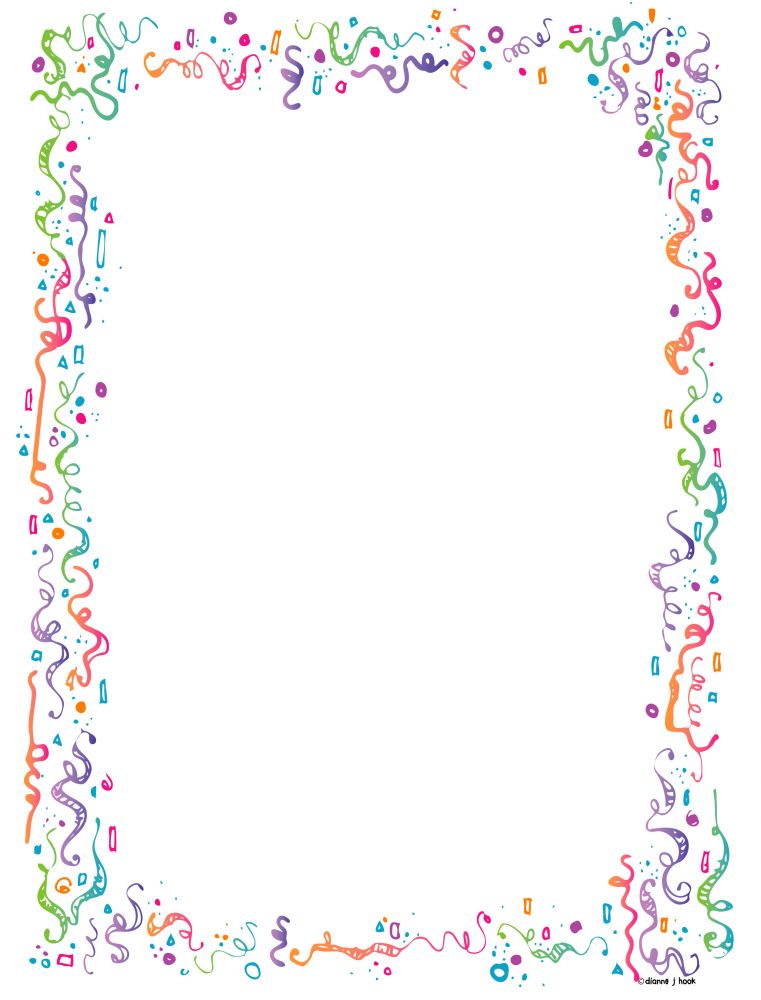 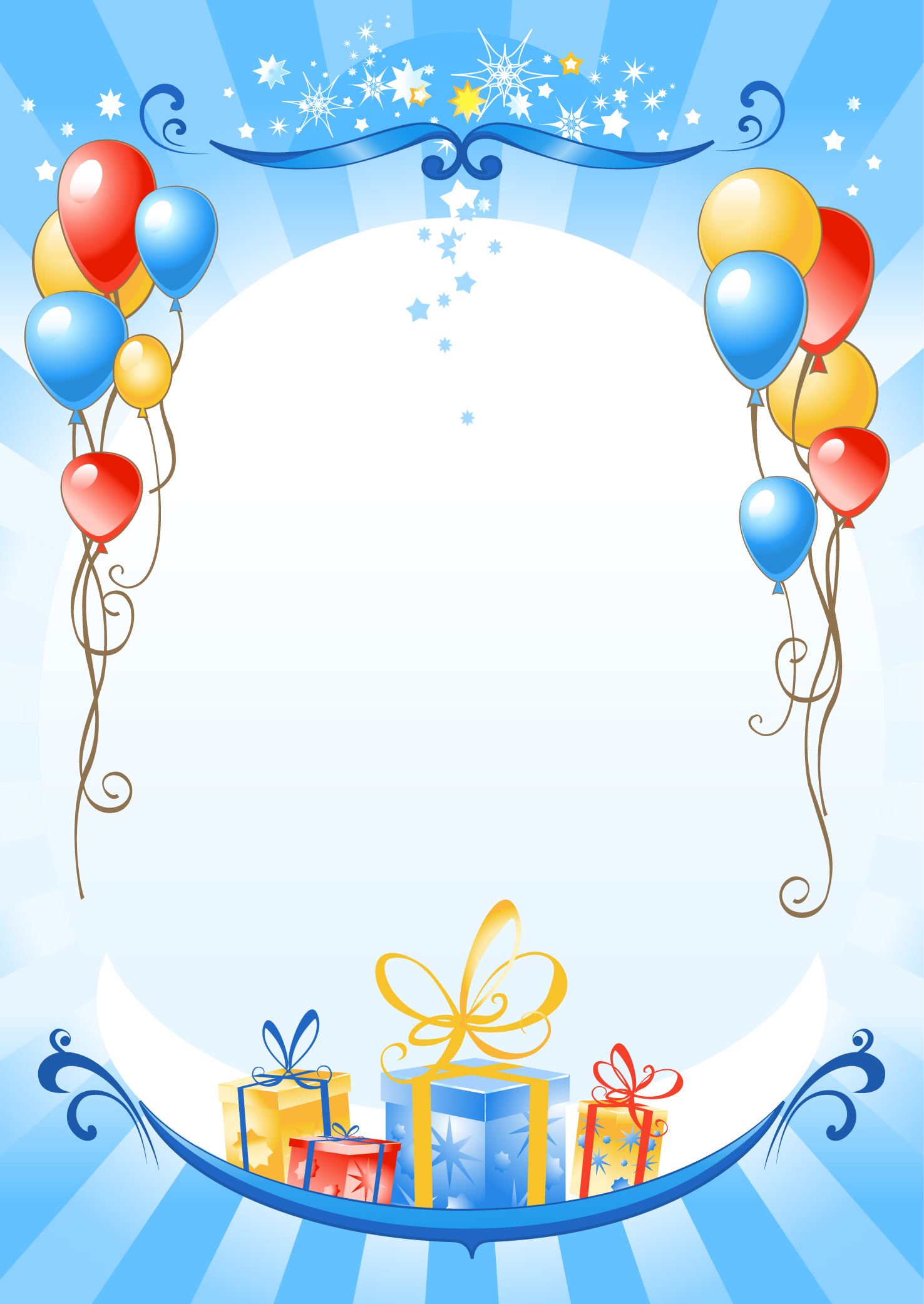 Муниципальноебюджетное дошкольное образовательное учреждениеДетский сад комбинированного вида №32 СЦЕНАРИЙразвлечения в старшей логопедической группе с участием родителей«Знаю звуки и  красиво говорю!Посмотрите, мамы, папы: Все умею, все могу!»Подготовила:учитель –логопедМартынюк Маргарита НиколаевнаБалакирево, 2022Цель: закрепление навыков звукового анализа и синтеза.Коррекционно-развивающие задачи: • корригировать и развивать зрительное восприятие; • корригировать и развивать слуховое восприятие;• корригировать и развивать мыслительную деятельность (анализ и синтез, логика, мышление);• развивать связную речь.• развивать эмоционально-волевую сферу.Образовательные:• обобщить знания в рамках раздела «Подготовка к бучению грамоте».Воспитательные:• воспитывать интерес к логопедическим занятиям;• воспитывать самостоятельность.Здоровьесберегающие:• планировать объём материала с учётом утомляемости детей;• соблюдать правильную посадку детей;• способствовать созданию благоприятного психологического климата;• соблюдать режим охраны зрения;• чередовать статические и динамические задания.Оборудование: проектор, компьютер, сопровождающая презентация, карточки с буквами, два деревянных столика, две магнитные доски, магниты, коврики зеленого, синего и красного цветов.Ход занятия:1.Организационный  момент  (слайд 1):Дети входят под музыку, обходят зал и становятся врассыпную напротив родителей.Логопед:Эй, ребятишки!  Эй, шалунишки!Отложите на время  игрушки  и книжки!Приготовьтесь, детвора!Праздник начинать пора!Ребенок:Живут здесь сказкиИ звучит звонкий смех,Внимания и ласки Хватает на всехСтал он домом роднымДля детей – дошколят,Подружились мы с ним,
Это – наш детский сад! [1]Песня  «Ах, как хорошо в садике живётся» музыка и слова С.Г. Насауленко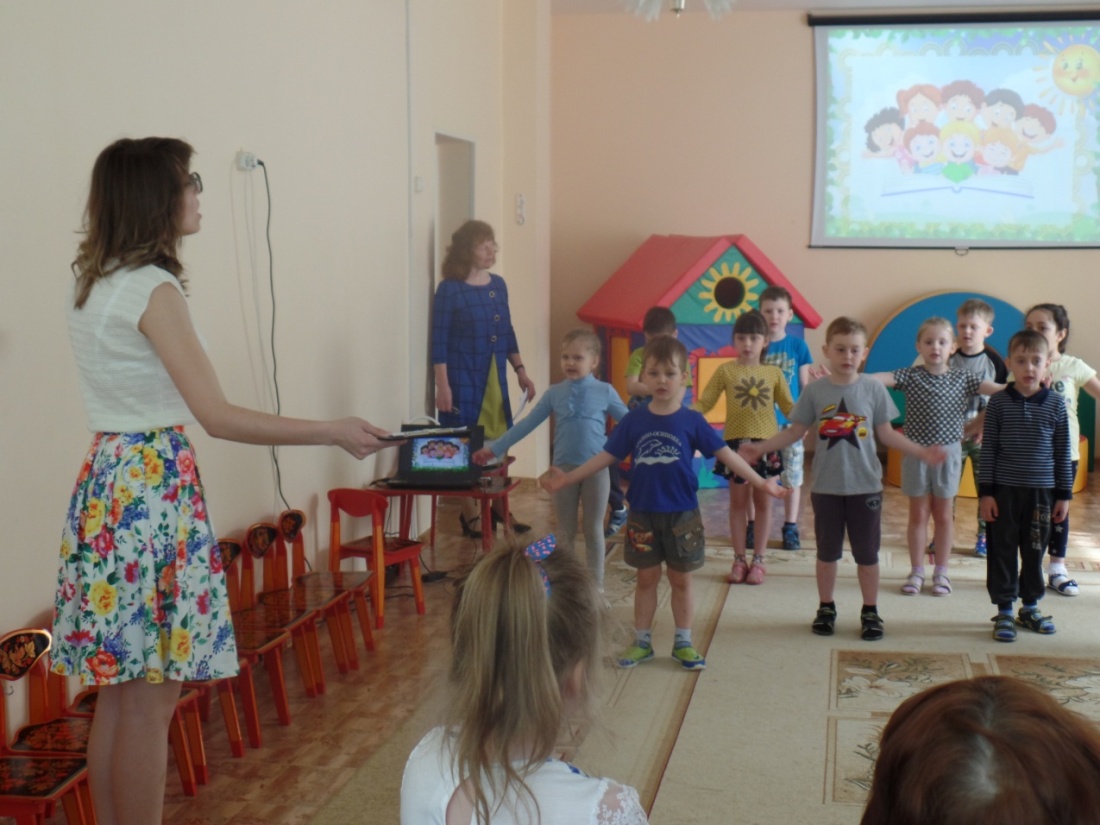 Дети читают стихи:Кто хочет разговаривать,
Тот должен выговаривать
Все правильно и внятно,
Чтоб было всем понятно.Логопед к нам приходила, 
Говорить нас всех учила.
Открывает, смотрит в рот – 
Ничего не разберет.Мы расселись по порядку,
Дружно делаем зарядку.
Не ногами, не руками,
А своими языками!Мы играем в пулемет,
Мы рычим, как рация.
Не ругайте нас, идет
Автоматизация!Вот закончились все муки,
Мне поставили все звуки.
На больничном побывал – 
Половину потерял.Я решила в воскресенье
Все заданья повторить.
Даже наша кошка Мурка 
Научилась говорить!А вчера я объясняла 
Маме с папой гласные.
Этих взрослых обучать -
Затея напрасная! [4]2. Сообщение темы:Логопед:Праздник наш мы начинаем,
И хотим вам показать,
То, чему мы научились,
То, что мы смогли узнать!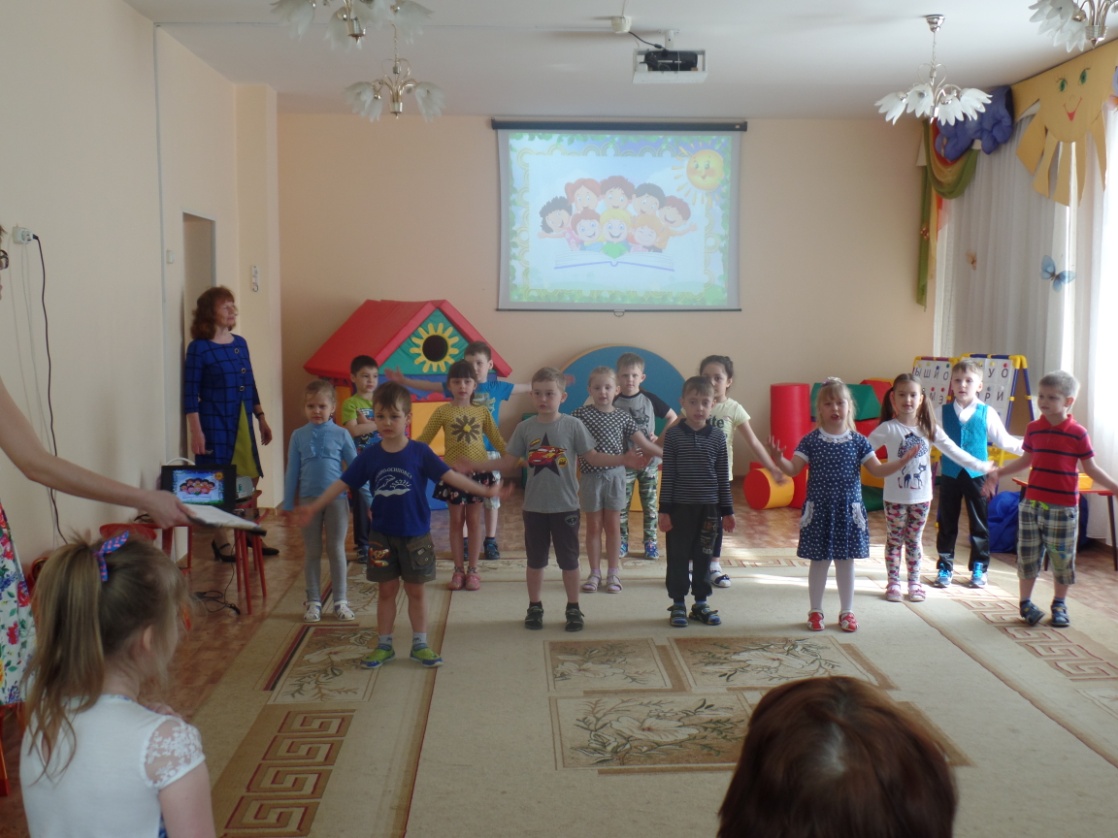 А сейчас я хочу узнать, кто сегодня пришел на праздник. Я буду спрашивать, а вы будете отвечать «Да» или «Нет». " Начали!Ребята к нам пришли дружные?Сильные?Смелые?Старших уважают?Малышей обижают?Природу любят?Деревья губят?                                                                                                                           Из рогаток стреляют?Кошек за хвосты таскают?На занятиях кричат?На праздниках молчат? [2]А теперь давайте поиграем, да гостей наших позабавим!Ребята, мы с вами познакомились с разными звуками, но они оказались такими шалунишками! То убегают, то прячутся! Нам их сегодня нужно поймать! Вы мне поможете?Игра «Звуки перепутались!» (слайд 2):Логопед:Перепутались все звуки Не могу их разобрать Помогите мне ребятаГласные здесь отыскать!Ход игры: дети делятся на две команды. Среди перемешанных карточек с буквами, нужно найти только гласные и прикрепить их магнитом на магнитную доску. Чья команда быстрее найдет все буквы и не допустит ошибок, та и выигрывает.Игра «Хитрое слово» (слайды 3-5):Логопед:Звуки спрятались в картинкиНе могу их разгадатьПомогите мне, ребята,Слово новое узнать!Ход игры: на слайде в ряд изображены картинки. Нужно назвать первый звук каждой из них и узнать новое слово. Составить с каждым словом предложение.Игра «Каждый звук знает свой цвет!» (слайд 6):Логопед:Гласные тянутся в песенке плавной,Могут заплакать и закричать,Но не желают свистеть и ворчать. [3]- Каким цветом обозначаются? (ответы детей)А согласные – согласныШелестеть, шептать, скрипеть,Даже фыркать и шипеть,Но не могут они петь. [3] - Каким цветом обозначаются? (ответы детей)Ход игры: у детей в руках карточка с какой-либо буквой.  Они гуляют под музыку по залу, когда музыка заканчивается ребенок должен встать на коврик того цвета, к которому принадлежит буква, изображенная на его карточке (красный, синий или зеленый).Игра «Звук потерялся!» (слайды 7-9):Логопед:Потерялся звуки сноваСлово не могу понять!Помогите мне, ребята,Слово это прочитать!Ход игры: на слайде изображено слово с пропущенной буквой. Дети должны догадаться, какого именно звука не хватает, назвать его характеристики и узнать какое слово получится. Составить с каждым словом предложение.Игра «Тучка» (слайд 10):Логопед:Тучка по небу гуляла, тучка капли собирала,     Чтобы всё полить вокруг, лес, деревья, поле, луг,     Будем тучке помогать, будем капли собирать. [5]     Четыре мамы выходите и в руки  тучку вы  возьмите,      На коврике вставайте и тучку выше поднимайте!     Светит солнышко с утра -  значит, нам гулять пора!Ход игры: четыре родителя держат синее полотно - тучку, наполненное маленькими воздушными шариками – капельками. Под музыку дети  гуляют по залу. Как только прозвучит звук грома, они прячутся под тучку, а родители выбрасываю шарики. Когда «дождик» кончится, дети собирают капельки обратно в тучку.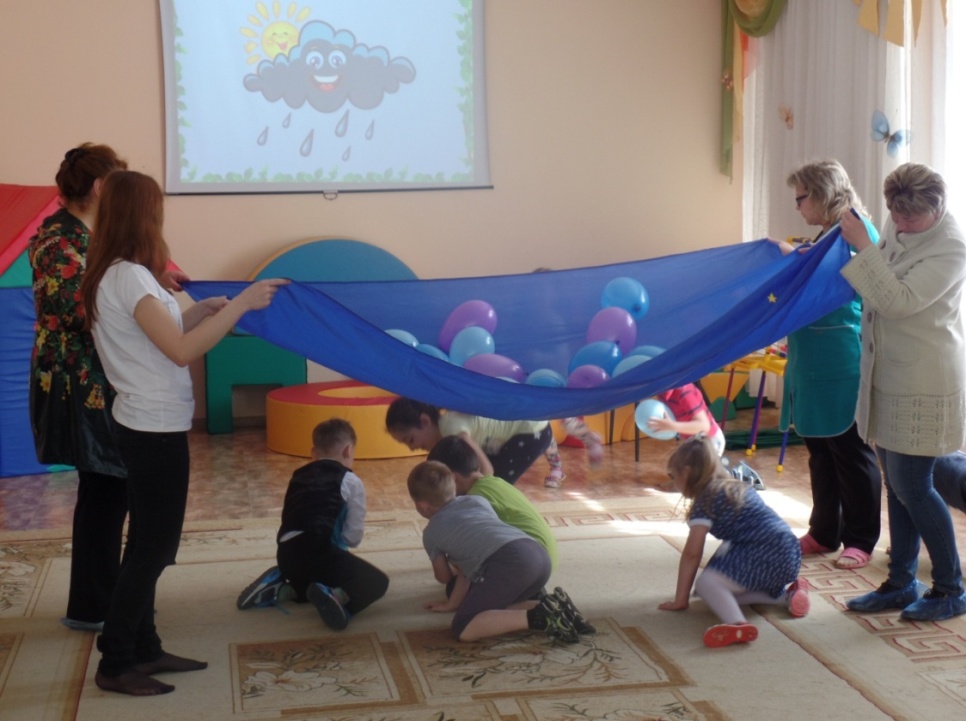 Итог (слайд 11):Логопед:Молодцы ребята! Справились со всеми заданиями, поймали все звуки! Теперь они от вас точно никуда не спрячутся!А сейчас, маму или папу за руку берите И по лестнице тихонечко идите.Спускайтесь вниз,Вас в группе ждет сюрприз!Дети с родителями отправляются в группу, где ребят ждут сладкие угощения.Список литературы:1.Агошкова Н. Песня «Дом окнами в детство» [Электронный ресурс]// Стихи.ру – российский литературный портал, предоставляющий авторам возможность свободной публикации произведений  [сайт]. URL: https://stihi.ru/2012/06/01/1010 2.Власкова М.А. Праздник «День защиты детей» [Электронный ресурс]//Педагогические таланты России. Всероссийский информационно-образовательный портал профессионального мастерства педагогических работников [сайт]. URL: https://педталант.рф/влескова-м-а-день-защиты-детей/3.Суслова Н.В. Сценарий «Прощание с азбукой в 1 классе»!» [Электронный ресурс]// Учебно-методический кабинет [сайт]. URL: https://ped-kopilka.ru/blogs/natalja-suslova/proschanie-s-azbukoi.html4.Сценарий праздника чистой речи [Электронный ресурс]// Официальный сайт ООО «Инфоурок» - курсы, тесты, видеолекции, материалы для учителей [сайт]. URL: https://infourok.ru/scenariy-prazdnika-chistoy-rechi-1204792.html5.Фазылбаева Е.А. Праздник зонтика [Электронный ресурс]// Образовательный портал ПРОДЛЕНКА [сайт]. URL: https://www.prodlenka.org/metodicheskie-razrabotki/378037-prazdnik-zontika